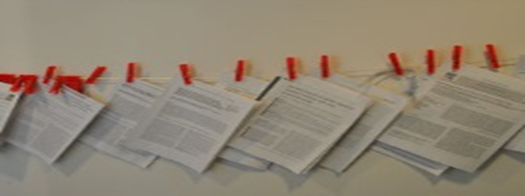 Anmälan till Forskningsseminarium för doktorander med handledare.Anmälan skickas senast den 31 december  via e-post till forskningsradet@aniva.seNamn Doktorand…………………………………………………………………………………………………………. Antagen Doktorand vid högskola/universitet ………………………………………………………………………………………………............Arbetsadress………………………………………………………………………………………………………….Telefon nummer…………………………………………Mobil………..….……………..E-post………………………………………………………………………………………………...Titel på presentation …..………………………………………………………………………………………………………Handledare deltager vid seminariet, namn: …………………………………………………………………………………………………………..Allergi eller specialkost……………………………………………………………………....